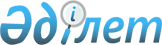 Об объявлении моратория на проверки субъектов малого предпринимательства
					
			Утративший силу
			
			
		
					Постановление Акимата города Алматы от 3 февраля 2003 года N 1/51. Зарегистрировано Управлением юстиции города Алматы 28 февраля 2003 года за N 513. Утратило силу в связи с истечением срока применения - письмо Акимата города Алматы N 7-916СК/05 от 1 августа 2005 года

     Сноска. Утратило силу в связи с истечением срока применения - письмо Акимата города Алматы от 01.08.2005 N 7-916СК/05.      Во исполнение постановления Правительства Республики Казахстан от 27 декабря 2002 года «Об объявлении моратория на проверки субъектов малого предпринимательства», а также в целях поддержки малого предпринимательства в городе Алматы акимат города Алматы ПОСТАНОВЛЯЕТ: 

     1. Заместителям акима города Алматы, акимам районов, комитетам, управлениям, департаментам и другим органам: 

     1) Определить перечень хозяйствующих субъектов, относящихся к малому предпринимательству по соответствующим сферам действия. 

     2) Прекратить с 1 января по 1 октября 2003 года проверки субъектов малого предпринимательства, за исключением налоговых проверок, основанием для проведения которых является заявление налогоплательщика, встречных налоговых проверок и хронометражных обследований, проверок, проводимых в соответствии с законодательством в целях пресечения уголовных преступлений и административных правонарушений, а также проверок, проводимых для предотвращения действий, направленных на нарушение конституционного строя, общественного порядка, прав и свобод человека, норм законодательства Республики Казахстан о санитарно-эпидемиологическом благополучии населения. 

     3) Принять нормативные акты, направленные на осуществление моратория на проверки субъектов малого предпринимательства по соответствующим направлениям деятельности контрольно-надзорных органов, а также предусмотреть максимальное сокращение кратности проверок и сроков их проведения для субъектов малого предпринимательства в тех сферах, в которых предусмотрено их обязательное проведение. 

     4) На время осуществления моратория вести мониторинг результатов его действия. 

     2. Контроль за исполнением данного постановления возложить на первого заместителя акима города Алматы Букенова К.А.     Аким города Алматы                 В.Храпунов     Секретарь акимата                 К.Тажиева 
					© 2012. РГП на ПХВ «Институт законодательства и правовой информации Республики Казахстан» Министерства юстиции Республики Казахстан
				